KATA PENGANTAR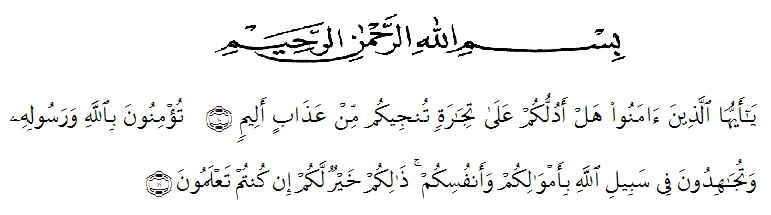 Artinya : ‘’Hai orang-orang yang beriman, sukakah kamu aku tunjukkan suatu perniagaan yang dapat menyelamatkanmu dari azab yang pedih? (10). (Yaitu) kamu beriman kepada Allah dan RasulNya dan berjihad di jalan Allah dengan harta dan jiwamu. Itulah yang lebih baik bagimu, jika kamu mengetahui.(11) (QS. Ash-Shaff: 10-11)’’Syukur Alhamdulillah penulis ucapkan terhadap kehadirat Allah SWT, yang telah melimpahkan rahmat hidayah, dan karunianya pada peneliti hingga peneliti dapat menyelesaikan skripsi ini. Judul yang peneliti pilih dalam skripsi penelitian ini adalah: “Pengaruh Daya Tarik Iklan dan Potongan Harga Terhadap Minat Beli Konsumen di Alfalah Mobil Service Medan”.Peneliti menyadari bahwa skripsi ini masih jauh dari kesempurnaan baik mengenai isi maupun penelitiannya. Hal ini disebabkan oleh keterbatasan pengetahuan dan kemampuan yang peneliti miliki. Untuk itu peneliti sangat mengharapkan kritikan dan saran dari Bapak/Ibu Dosen serta para pembaca sekalian demi perbaikan dan penyempurnaan skripsi ini. Selama proses penyusunan skripsi ini, peneliti banyak sekali mendapat bimbingan, arahan, bantuan, dan dukungan baik moril mau materil dari berbagai pihak. Oleh karena itu, pada kesempatan kali ini peneliti ingin mengucapkan terimakasih sebesar-besarnya kepada:Bapak Dr. KRT. Hardi Muliyono K. Surbakti, selaku rektor Universitas Muslim Nusantara Al-Washliyah Medan sekaligus dosen pembimbing penulis.Ibu Anggia Sari Lubis, S.E.,M.Si, selaku Dekan Fakultas Ekonomi Bapak Toni Hidayat, S.E, M.Si selaku Ketua Program Studi Manajemen Universitas Muslim Nusantara Al-Washliyah Medan.Bapak Tukimin Lubis, SE.,M.MA sebagai Dosen Pembimbing yang telah bersedia membimbing penulis dalam penyusunan skripsi penelitian yang lebih baik lagi.Ucapan terima kasih kepada kedua orang tua tercinta, serta keluarga besar penulis yang telah memberikan dukungan, kasih sayang yang tulus, serta selalu mendo’akan penulis.Seluruh pihak yang terkait dalam penyusunan skripsi iniDalam hal ini, peneliti menyadari masih banyak kekuarangan dalam penelitian ini yang disebabkan keterbatasan pengetahuan dan pengalaman. Peneliti mengharapkan masukan dan saran dari para pembaca untuk menyempurnakan skripsi ini. Semoga skripsi ini bermanfaat bagi para pembaca. Terima kasih.Medan, 	Juni 2022PenelitiPutri Syahrida Pratiwi183114050